АДМИНИСТРАЦИЯ КРАСНОСЕЛЬКУПСКОГО РАЙОНАПОСТАНОВЛЕНИЕ«19» апреля 2023 г.                                               	                                         № 100-Пс. КрасноселькупО признании утратившими силу некоторых постановлений Администрации муниципального образования Красноселькупский район В целях систематизации муниципальных правовых актов, руководствуясь Уставом муниципального округа Красноселькупский район Ямало-Ненецкого автономного округа, Администрация Красноселькупского района постановляет:1. Признать утратившими силу:- постановление Администрации муниципального образования Красноселькупский район от 07.08.2009 № 144 «О внесении изменений в постановление Главы района от 27.04.2009 № 77 «Об утверждении положения о комиссии по проведению торгов на право заключения договоров аренды муниципального имущества и создании комиссии по проведению торгов на право заключения договоров аренды муниципального имущества»;- постановление Администрации муниципального образования Красноселькупский район от 23.10.2009 № 228 «Об утверждении Административного регламента по исполнению муниципальной функции «Осуществление личного приема граждан, рассмотрение предложений, заявлений и жалоб граждан Управлением муниципальным имуществом Администрации Красноселькупского района»;- постановление Администрации муниципального образования Красноселькупский район от 23.10.2009 № 229 «Об утверждении Административного регламента Управления муниципальным имуществом Администрации Красноселькупского района по исполнению муниципальной функции  по созданию муниципальных предприятий и учреждений, участию в создании хозяйственных обществ, в том числе межмуниципальных, необходимых для осуществления полномочий по решению вопросов местного значения»;- постановление Администрации муниципального образования Красноселькупский район от 16.12.2009 № 294 «Об утверждении Административного регламента по исполнению муниципальной функции «Представление интересов муниципального образования Красноселькупский район в делах о несостоятельности (банкротстве) и в процедурах банкротства» Управлением муниципальным имуществом Администрации Красноселькупского района»;- постановление Администрации муниципального образования Красноселькупский район от 28.12.2009 № 317 «Об утверждении Административного регламента по осуществлению управлением природно-ресурсного регулирования и земельных отношений Администрации района муниципальной функции по информированию федеральных органов исполнительной власти в области экологической экспертизы о намечаемой хозяйственной и иной деятельности на территории Красноселькупского района»;- постановление Администрации муниципального образования Красноселькупский район от 28.12.2009 № 320 «Об утверждении Административного регламента по исполнению муниципальной функции «Осуществление юридических действий, связанных с реорганизацией и ликвидацией муниципальных предприятий и учреждений, хозяйственных обществ» Управлением муниципальным имуществом Администрации Красноселькупского района»;- постановление Администрации муниципального образования Красноселькупский район от 30.12.2009 № 330 «Об утверждении Административного регламента по осуществлению управлением муниципальным имуществом Администрации Красноселькупского района муниципальной функции по предоставлению служебных жилых помещений специализированного жилищного фонда муниципального образования Красноселькупский район»;- постановление Администрации муниципального образования Красноселькупский район от 19.01.2010 № 8 «Об утверждении Административного регламента Управления муниципальным имуществом Администрации Красноселькупского района по исполнению муниципальной функции «Осуществление от имени муниципального образования Красноселькупский район юридических действий, связанных с приобретением имущества в собственность муниципального образования Красноселькупский район»; - постановление Администрации муниципального образования Красноселькупский район от 04.02.2010 № 18 «Об утверждении Административного регламента по осуществлению управлением муниципальным имуществом Администрации Красноселькупского района муниципальной функции по списанию муниципального имущества Красноселькупского района» ;- постановление Администрации муниципального образования Красноселькупский район от 14.05.2010 № 120 «Об утверждении Административного регламента по осуществлению Управлением муниципальным имуществом Администрации Красноселькупского района муниципальной функции по инвентаризации муниципального имущества Красноселькупского района»;- постановление Администрации муниципального образования Красноселькупский район от 19.05.2010 № 125 «О внесении изменений в постановление Администрации района «Об утверждении Административного регламента по исполнению Управлением муниципальным имуществом Администрации Красноселькупского района муниципальной функции по осуществлению процедур по разграничению имущества, находящегося в муниципальной собственности Красноселькупского района между вновь образованными муниципальными образованиями» от 30.12.2009 № 331»;- постановление Администрации муниципального образования Красноселькупский район от 24.02.2012 № П-52 «Об утверждении Административного регламента по исполнению муниципальной функции «Осуществление от имени муниципального образования Красноселькупский район юридических действий по защите имущественных и иных прав и законных интересов муниципального образования Красноселькупский район» Управлением муниципальным имуществом Администрации Красноселькупского района»;- постановление Администрации муниципального образования Красноселькупский район от 22.05.2012 № П-110 «О проведении торгов (аукционов, конкурсов) на право заключения договоров, предусматривающих передачу имущества муниципального образования Красноселькупский район в аренду, безвозмездное пользование и создании единой комиссии по организации и проведению торгов (аукционов, конкурсов) на право заключения договоров, предусматривающих передачу имущества муниципального образования Красноселькупский район в аренду, безвозмездное пользование»;- постановление Администрации муниципального образования Красноселькупский район от 19.07.2012 № П-152 «О внесении изменений в постановление Администрации муниципального образования Красноселькупский район от 22.05.2012 № П-110 «О проведении торгов (аукционов, конкурсов) на право заключения договоров, предусматривающих передачу имущества муниципального образования Красноселькупский район в аренду, безвозмездное пользование и создании единой комиссии по организации и проведению торгов (аукционов, конкурсов) на право заключения договоров, предусматривающих передачу имущества муниципального образования Красноселькупский район в аренду, безвозмездное пользование»;- постановление Администрации муниципального образования Красноселькупский район от 17.07.2013 № П-153 «О внесении изменений в постановление Администрации муниципального образования Красноселькупский район от 22.05.2012 № П-110 «О проведении торгов (аукционов, конкурсов) на право заключения договоров, предусматривающих передачу имущества муниципального образования Красноселькупский район в аренду, безвозмездное пользование и создании единой комиссии по организации и проведению торгов (аукционов, конкурсов) на право заключения договоров, предусматривающих передачу имущества муниципального образования Красноселькупский район в аренду, безвозмездное пользование»;- постановление Администрации муниципального образования Красноселькупский район от 16.04.2014 № П-66 «О внесении изменений в постановление Администрации муниципального образования Красноселькупский район от 22.05.2012 № П-110 «О проведении торгов (аукционов, конкурсов) на право заключения договоров, предусматривающих передачу имущества муниципального образования Красноселькупский район в аренду, безвозмездное пользование и создании единой комиссии по организации и проведению торгов (аукционов, конкурсов) на право заключения договоров, предусматривающих передачу имущества муниципального образования Красноселькупский район в аренду, безвозмездное пользование»;- постановление Администрации муниципального образования Красноселькупский район от 11.07.2014 № П-136 «О внесении изменений в постановление Администрации муниципального образования Красноселькупский район от 22.05.2012 № П-110 «О проведении торгов (аукционов, конкурсов) на право заключения договоров, предусматривающих передачу имущества муниципального образования Красноселькупский район в аренду, безвозмездное пользование и создании единой комиссии по организации и проведению торгов (аукционов, конкурсов) на право заключения договоров, предусматривающих передачу имущества муниципального образования Красноселькупский район в аренду, безвозмездное пользование»;- постановление Администрации муниципального образования Красноселькупский район от 29.01.2021 № П-11 «О внесении изменений в состав комиссии по организации проведении торгов (аукционов, конкурсов) на право заключения договоров, предусматривающих передачу имущества муниципального образования Красноселькупский район в аренду, безвозмездное пользование»;- постановление Администрации муниципального образования Красноселькупский район от 26.09.2013 № П-226 «Об утверждении Административного регламента предоставления муниципальной услуги «Предоставление земельных участков из земель сельскохозяйственного назначения, находящихся в муниципальной собственности для создания фермерского хозяйства и осуществления его деятельности» муниципального образования Красноселькупский район»;- постановление  Администрации муниципального образования Красноселькупский район от 28.04.2014 № П-81 «Об утверждении «Положения об условиях оплаты труда и социальных гарантиях руководителей муниципальных унитарных предприятий муниципального образования Красноселькупский район»;- постановление Администрации муниципального образования Красноселькупский район от 03.06.2015 № П-132 «О внесении изменений в Положение об условиях оплаты труда и социальных гарантиях руководителей муниципальных унитарных предприятий муниципального образования Красноселькупский район»;- постановление  Администрации муниципального образования Красноселькупский район от 14.06.2017 № П-177 «О внесении изменения в Раздел 2 Положения об условиях оплаты труда и социальных гарантиях руководителей муниципальных унитарных предприятий муниципального образования Красноселькупский район»;- постановление  Администрации муниципального образования Красноселькупский район от 25.04.2016 № П-101 «О мерах по повышению эффективности управления муниципальными унитарными предприятиями»;- постановление  Администрации муниципального образования Красноселькупский район от 01.08.2017 № П-226 «О внесении изменений в Порядок заключения, изменения и расторжения трудовых договоров с руководителями муниципальных унитарных предприятий»;- постановление Администрации муниципального образования Красноселькупский район от 06.12.2017 № П-315 «Об утверждении порядка проведения плановых (рейдовых) осмотров, обследований земельных участков, расположенных на территории муниципального образования Красноселькупский район»;- постановление Администрации муниципального образования Красноселькупский район от 15.03.2021 № П-54 «О внесении изменений в порядок проведения плановых (рейдовых) осмотров, обследований земельных участков, расположенных на территории муниципального образования Красноселькупский район»;- постановление  Администрации муниципального образования Красноселькупский район от 03.08.2018 № П-251 «Об утверждении порядка осуществления ведомственного контроля закупочной деятельности муниципальных учреждений и унитарных предприятий муниципального образования Красноселькупский район, осуществляющих закупки товаров, работ, услуг в соответствии с Федеральным законом от 18.07.2011 № 223-ФЗ «О закупках товаров, работ, услуг отдельными видами юридических лиц»;- постановление Администрации муниципального образования Красноселькупский район от 22.11.2018 № П-336 «О внесении изменений в некоторые муниципальные правовые акты, регламентирующие предоставление муниципальных услуг в сфере имущественных отношений»;- постановление  Администрации муниципального образования Красноселькупский район от 07.08.2020 № П-279 «О мерах экономической поддержки субъектам малого и среднего предпринимательства в условиях режима повышенной готовности»;- постановление Администрации муниципального образования Красноселькупский район от 08.02.2021 № П-23 «О внесении изменений в некоторые Административные регламенты Администрации муниципального образования Красноселькупский район по предоставлению муниципальных услуг в области земельных отношений»;- постановление Администрации муниципального образования Красноселькупский район от 15.03.2021 № П-55 «О внесении изменений в Административный регламент осуществления муниципального земельного контроля на территории муниципального образования Красноселькупский район»;- постановление Администрации муниципального образования Красноселькупский район от 15.06.2021 № П-193 «О внесении изменений в Административный регламент осуществления муниципального земельного контроля на территории муниципального образования Красноселькупский район».2. Опубликовать настоящее постановление в газете «Северный Край» и разместить на официальном сайте муниципального округа Красноселькупский район Ямало-Ненецкого автономного округа.3. Настоящее постановление вступает в силу с даты его официального опубликования.	Первый заместительГлавы АдминистрацииКрасноселькупского района                                                                       М.М. Иманов				                     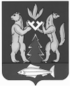 